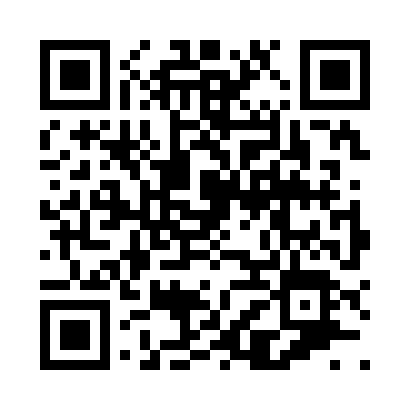 Prayer times for Covey, Arkansas, USAWed 1 May 2024 - Fri 31 May 2024High Latitude Method: Angle Based RulePrayer Calculation Method: Islamic Society of North AmericaAsar Calculation Method: ShafiPrayer times provided by https://www.salahtimes.comDateDayFajrSunriseDhuhrAsrMaghribIsha1Wed4:576:151:064:527:579:152Thu4:556:141:064:527:589:163Fri4:546:131:054:527:599:184Sat4:536:121:054:527:599:195Sun4:516:111:054:528:009:206Mon4:506:101:054:528:019:217Tue4:496:091:054:528:029:228Wed4:486:081:054:538:039:239Thu4:466:071:054:538:049:2410Fri4:456:061:054:538:059:2511Sat4:446:051:054:538:059:2712Sun4:436:041:054:538:069:2813Mon4:426:031:054:538:079:2914Tue4:416:031:054:538:089:3015Wed4:406:021:054:548:099:3116Thu4:396:011:054:548:099:3217Fri4:386:001:054:548:109:3318Sat4:376:001:054:548:119:3419Sun4:365:591:054:548:129:3520Mon4:355:581:054:548:139:3621Tue4:345:581:054:558:139:3722Wed4:335:571:054:558:149:3823Thu4:325:561:054:558:159:3924Fri4:315:561:064:558:169:4025Sat4:305:551:064:558:169:4126Sun4:305:551:064:558:179:4227Mon4:295:541:064:568:189:4328Tue4:285:541:064:568:189:4429Wed4:285:531:064:568:199:4530Thu4:275:531:064:568:209:4631Fri4:265:531:064:568:209:47